București, 14 Martie 2017Studiu despre emiterea și încasarea facturilor în rândul IMM-urilor, rezultat din parteneriatul strategic dintre Smart Bill și Coface, prin care companiile din România își vor putea recupera mai simplu facturile restante. În 2016, companiile din București și Ilfov au emis 45% din volumul total de facturi, conform studiului realizat pe cele 40.000 de companii, clienții Smart Bill.Companiile din sectorul de activitate „comerţ cu ridicata şi cu amănuntul; repararea autovehiculelor şi motocicletelor” au cumulat anul trecut cea mai mare parte din valoarea totală a facturilor emise.  În 2016, numărul de facturi emise de pe dispozitivele mobile a crescut cu aproape 600%, comparativ cu 2015, în rândul celor 40.000 de companii.Smart Bill și Coface au dezvoltat un parteneriat strategic prin care ajută afacerile din România să-și recupereze mai simplu și mai rapid creanțele.În ultimii opt ani, de la momentul crizei financiare și până în prezent, afacerile românești au înregistrat o dublare a duratei medii de colectare a facturilor restante și a nivelului creanțelor raportat în bilanțul financiar. Conform datelor BNR, acestea din urmă au ajuns la 338 MLD RON în 2015. În acest context, Smart Bill, soluția de facturare și gestiune nr.1 și Coface, lider local în asigurările de credit, au dezvoltat un parteneriat strategic prin care ajută afacerile din România să-și recupereze mai simplu și mai rapid creanțele. Aflat în premieră și în varianta online, serviciul se adresează companiilor cu creanțe neperformante, care au nevoie să acceseze ușor, prin intermediul unei platforme intuitive, un serviciu de colectare profesionist. Astfel, datorită acestui parteneriat, utilizatorii platformei Smart Bill pot accesa, printr-un simplu click, serviciul de colectare a facturilor restante, oferit de Coface.„Parteneriatul adresează unul dintre punctele nevralgice ale companiilor din România, în special al celor mici și mijlocii: cash flow-ul. Împreună cu Coface vrem să reducem această problemă și să le oferim firmelor locale posibilitatea de a-și colecta mai simplu și mai rapid facturile restante. Tehnologia și atenția la nevoile clienților fac parte din ADN-ul nostru și ne dorim să le punem în slujba companiilor din România. Încă de la început, am construit Smart Bill ca un instrument de business pentru clienții noștri, iar acest parteneriat este unul dintr-o lungă serie care susține acest lucru”, spune Mircea Căpăţînă, Co-Founder & Biz Dev Manager Smart Bill.Conform studiului realizat pe cele 40.000 de companii care utilizează platforma Smart Bill, firmele din București și Ilfov au emis cumulat anul trecut 45% (36,41% în Capitală și 8,55% în Ilfov) din volumul total de facturi. Ierarhia este completată de business-uri din Cluj Napoca (3,65%), Timiș (3,37%). Tot companiile din București sunt pe primul loc și după valoarea facturilor emise, cu 30,2%, urmate de cele din Ilfov 6,74%, Timiș, 6,3% Constanța 4,89% și Cluj Napoca 4,12%. La polul opus sunt județele Covasna (0,28%), Mehedinți (0,23%) și Caraș-Severin (0,19%), după numărul total de facturi emise, respectiv Covasna (0,29%), Botoșani (0,18%) și Mehedinți (0,12%), după valoarea totală a facturilor emise.Companiile din sectorul de activitate „comerţ cu ridicata şi cu amănuntul; repararea autovehiculelor şi motocicletelor” au cumulat anul trecut cea mai mare parte din valoarea totală a facturilor emise. Firmele din sectoarele „transport și depozitare” și „construcții” ocupă următoarele poziții ale clasamentului. În top 10 sectoare de activitate, cea mai mică valoare a facturilor totale emise este deținută de companiile care desfășoară activități culturale și recreative. De asemenea, datele Smart Bill arată că cei peste 40.000 de clienți ai companiei au facturat anul trecut, în medie, 108 facturi pe minut. Datele rezultate au luat în calcul zilele lucrătoare și un orar de 8 ore pe zi. Companiile facturează online și în miscareDispozitivele mobile sunt alegerea numărul 1 când vine vorba de consum media și tind să devină vitale și în procesele de business. Tot mai multe companii aleg să utilizeze Smart Bill de pe mobil. În 2016, numărul de facturi emise de către acestea de pe dispozitivele mobile a crescut cu aproape 600% față de anul precedent, în timp ce valoarea acestora a urcat cu 254%.Anul trecut, numărul total de facturi emise de clienții Smart Bill a depășit 12 milioane, cu o valoare totală de peste 10 MLD RON.Context economico - financiar Mediul de afaceri din România a pierdut în ultimii cinci ani aproximativ 13% dintre companiile cu venituri mari. Presiunea din ce în ce mai mare a rambursării creditelor către bănci și scăderea veniturilor pe fondul contracției cererii, în condițiile reducerii masive a creditării, au fost printre principalele motive. Începând din 2008, companiile private au fost din ce în ce mai orientate către finanțarea prin extinderea termenelor de încasare și plata în relațiile comerciale cu partenerii de afaceri. Mai mult, durata medie de încasare a creanțelor (DSO) a crescut de la 60 de zile, nivelul din 2007, la aproape 114 zile, în 2015.„Companiile românești au înregistrat o dublare a duratei medii de colectare a creanțelor comerciale de la momentul impactului crizei financiare până în prezent, creditul comercial crescând de patru ori mai intens decât creditul bancar. În acest context, companiile mici și mijlocii au avut cel mai mult de suferit, deorece acestea înregistrează cel mai extins termen de colectare a creanțelor, afectându-le negativ gradul de bancabilitate și disciplina de plată. În acest context, Coface vine în întâmpinarea companiilor prin intermediul parteneriatului dezvoltat alături de echipa Smart Bill. Practic, prin acest parteneriat, utilizatorii platformei Smart Bill pot accesa online, printr-un simplu click, serviciul de colectare a facturilor restante oferit de Coface. Accesarea online a serviciului de colectare reprezintă o premieră în industria de profil, simplificând foarte mult accesul și asigurând creșterea lichidităților companiilor prin reducerea perioadei de încasare”, a declarat Eugen Anicescu, Country Manager, Coface Romania.Dezavantajele facturilor restante pentru companii6 din 10 companii care solicită contractarea unui credit bancar pentru finanțarea capitalului de lucru sunt respinse din cauza creanțelor neperformante ale companiei care solicită creditul. Creanțele cu scadența depășită devin îndoielnice, generează presiuni importante asupra lichidității și reduc semnificativ șansele de a contracta un credit bancar.7 din 10 companii care au fost încadrate într-o clasă de risc mai mare de către Coface în 2016 înregistrau o creștere a termenului mediu de colectare a creanțelor (indicatorul DSO). Colectarea mai lentă a creanțelor determină creșterea riscului de insolvență și poate cauza reducerea limitelor de credit recomandate furnizorilor acestora.4 din 10 companii nu își pot plăti furnizorii la termen, deoarece nu își încasează propriile creanțe la timp. Un grad de colectare cât mai ridicat al creanțelor până la finalul anului 2016 va permite companiilor respective să își plătească furnizorii la timp sau chiar înainte de scadență, obținând astfel discounturi semnificative.Pe termen lung, încasarea cu mare întârziere a facturilor poate duce la o stagnare la nivelul întregii economii de piață. CONTACT MEDIA: Emilia MUSCALU - T. +40/21/231 60 20 - emilia.muscalu@coface.com Despre CofaceGrupul Coface, lider mondial în asigurările de credit, oferă unui număr de 50.000 de companii din întreaga lume soluții de protejare împotriva riscului financiar de neplată a clienților proprii, atât pe piața internă, cât și pentru export. Grupul, care își propune să fie cel mai agil asigurator de credite la nivel mondial în industrie, este prezent în 100 de țări, are 4.300 de angajați și o cifră de afaceri consolidată de 1.411 MLD EUR în 2016. Coface publică evaluările sale de risc de țară, pe baza cunoștințelor sale unice asupra comportamentului de plată al companiilor și pe baza expertizei celor 660 de underwriter-i ai săi și analiști de credit, situați aproape de clienți și de debitori. www.coface.com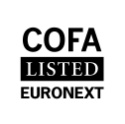       Coface SA. este listata la Euronext Paris - Compartment BISIN: FR0010667147 / Ticker: COFADespre Smart BillLansat în 2007 de antreprenorii Radu Hasan, Ioana Hasan şi Mircea Căpăţînă, Smart Bill este în prezent cel mai utilizat și mai apreciat program de Facturare și Gestiune de pe piața din România, fiind utilizat de 40.000 de clienți. În 2014, compania sibiană Intelligent IT, furnizorul programului Smart Bill, a lansat versiunea de facturare cloud, un punct important în dezvoltarea pe termen lung a brandului. Doi ani mai târziu, Smart Bill își completeaza portfoliul de servicii cloud cu opțiunea Gestiune Cloud. În 2016, Smart Bill a beneficiat de o investiţie de 1 MIL Euro din partea fondurilor de investiții Catalyst România şi Gecad Group, care au preluat printr-o operaţiune de majorare de capital peste 30% din acţiunile firmei.Smart Bill se adresează unei plaje mari de clienți, de la PFA-uri, companii mici și mijlocii, și până la multinaționale, din toate domeniile de business, iar prin intermediul său se emit lunar peste 1.000.000 de facturi și se facturează peste 2 Miliarde de Euro anual. 